INFOBRIEF 			          Januar/Februar        2024                                                          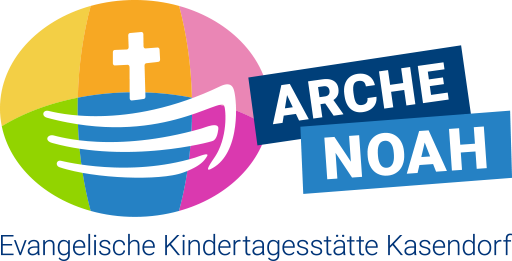 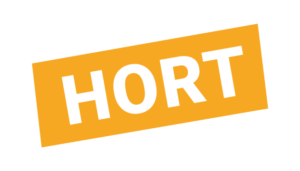 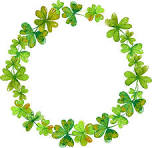 Liebe Eltern, liebe Kinder! Wir hoffen ihr hattet einen guten Start ins neue Jahr! Merkt Euch bitte folgende Termine vor:TERMINE       Neu! Tanz – AG Immer montags findet ab dem Januar eine Tanz–AG statt. Da wir auch etwas planen wollen (z.B. für Auftritte etc.) findet die AG als festes Angebot statt, d.h. Euer Kind sollte wenn möglich regelmäßig teilnehmen. Bei Interesse können Kinder auch spontan mitmachen. Ansprechpartnerinnen hierfür: Angela und DeryaEingewöhnungs- und Entwicklungsgespräche Wir bieten für alle Kinder einmal im Jahr einen ausführlichen Gesprächstermin an, bitte nehmt Euch die Zeit um mit uns über die Entwicklung und die Interessen Eures Kindes zu sprechen. Bitte vereinbart über die Terminlisten, telefonisch oder mündlich einen Termin mit uns. Falls es in den genannten Zeiträumen eng werden sollte, könnt ihr auch gerne danach noch einen Termin vereinbaren. FundsachenWir bitten an dieser Stelle noch einmal darum, dass Ihr Hausschuhe, Trinkflaschen oder Brotzeitdosen mit dem Namen Eures Kindes beschriftet. Vor allem unbeschriftete Brotzeitdosen werden von uns nicht mehr aufbewahrt, sondern wandern gegebenenfalls in den Müll. Faschingsfeier im HortAm 09.02.24, dem Freitag vor den Ferien, möchten wir mit den Kindern Fasching feiern. Eine Liste für das Buffet hängen wir in der Woche für Euch vorher aus. Schön wäre es, wenn ihr Fingerfood, Süßes und Herzhaftes mitbringen könnt. Wir sind gespannt auf viele bunte Verkleidungen! Wir haben eine neue Mitarbeiterin!Es gibt ein neues Gesicht im Hort: Jil Riess arbeitet seit dem 01.Januar 2024 als Erzieherin bei uns und freut sich schon Euch kennenzulernen. Ein gesundes neues Jahr wünscht Euch Euer Hort – TeamBitte folgenden Rücklauf bis zum 31.01.24 abgeben: Rückmeldung über Ferienteilnahme (keine einzelnen Tage nennen, nur den voraussichtlichen Besuch in der jeweiligen Woche) Ankreuzen = JA       Nicht ankreuzen = NEIN	           	Winter bzw. Faschingsferien Osterferienwoche	                                                  2. OsterferienwochePfingstferienwoche                                               2. PfingstferienwocheSommerferien (hier bitte auf die drei Wochen am Stück „hortfrei“ achten, danke!)Woche Sommerferien	                    2. Woche Sommerferien3.   Woche Sommerferien                          4. Woche Sommerferien           5. Woche Sommerferien	                    6. Woche Sommerferien           Herbstferien Name des Kindes:			            Datum: 		                 Unterschrift:Mo, 22.01.24 – Fr, 02.02.24Eingewöhnungsgespräche für unsere Erstklässler Terminlisten zum Eintragen befinden sich bei der Angebotspinnwand, Terminvergabe auch telefonisch möglich!Fr, 09.02.24Faschingsfeier im Hort13.00 bis 15.00 UhrMo, 12.02.24 + Di, 13.02.24 Hort geschlossenRosenmontag,FaschingsdienstagMi, 14.02. - Fr,16.02.24FaschingsferienprogrammProgramm wird ab dem 29.01.24 ausgeteiltMo, 19.02.24 – Fr, 01.03.24Entwicklungsgespräche für die Kinder der Klassen 2 bis 4 Terminlisten zum Eintragen befinden sich bei der Angebotspinnwand, Terminvergabe auch telefonisch möglich!